РЕДУКТОРЫ ИМОТОР-РЕДУКТОРЫ ЦИЛИНДРО-ЧЕРВЯЧНЫЕ ДВУХСТУПЕНЧАТЫЕ, AW = 40...5О0 ММ ЦЧ-М, ЦЧФ-М IN = 16...250 Р1 = 0,03...144,05 КВТМЦЧ-М, МЦЧФ-МN2 = 3...93,75 МИН-1 Р1 = 0,03...144,05 КВТРЕДУКТОРЫ И МОТОР-РЕДУКТОРЫ НА ЛАПАХЦЧ-40М, -63М, -80М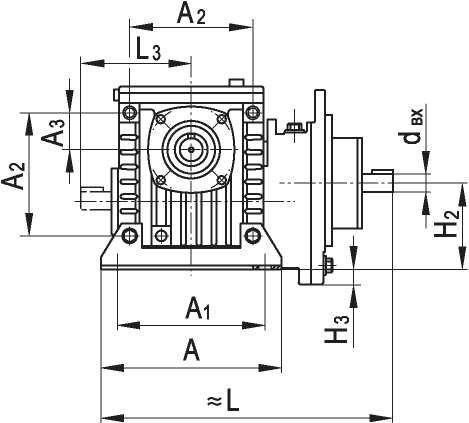 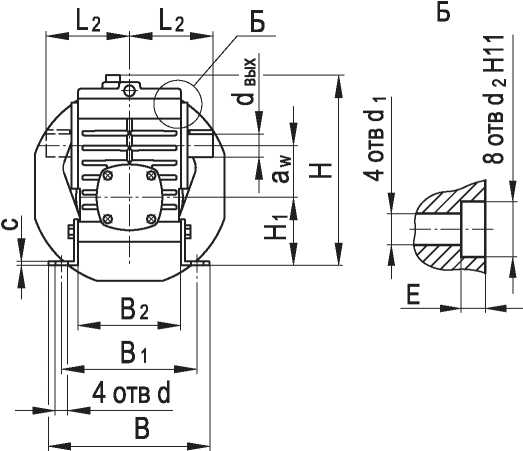 МЦЧ-40М, -63М, -80М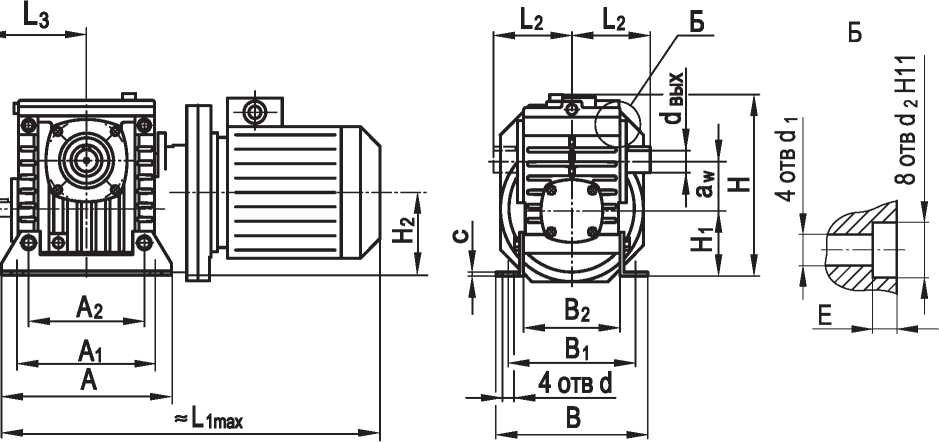 Таблица 3.1. Габаритные и присоединительные размеры, ммРЕДУКТОРЫ И МОТОР-РЕДУКТОРЫ НА ФЛАНЦЕЦЧФ-40М, -63М, -80М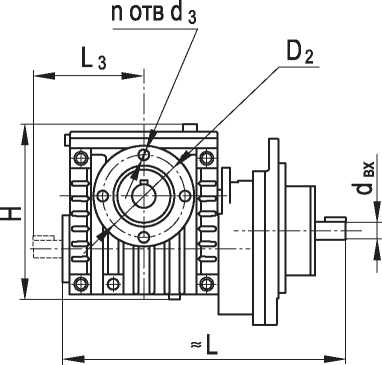 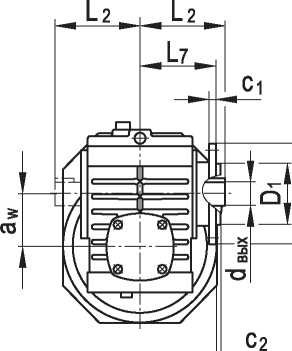 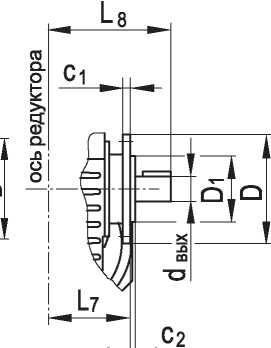 мцчф-40м, -63м, -80м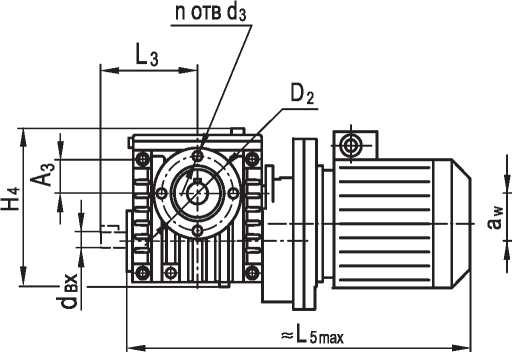 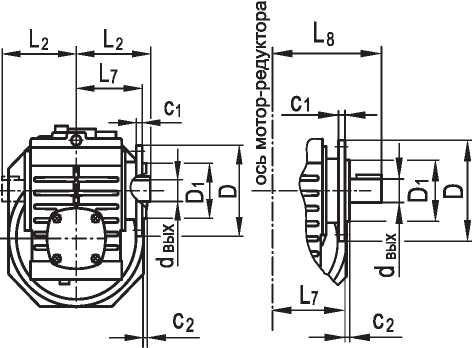 Таблица 3.2. Габаритные и присоединительные размеры, ммРЕДУКТОРЫ И МОТОР-РЕДУКТОРЫ НА ЛАПАХЦЧ-50М, -100М, -125М, -160М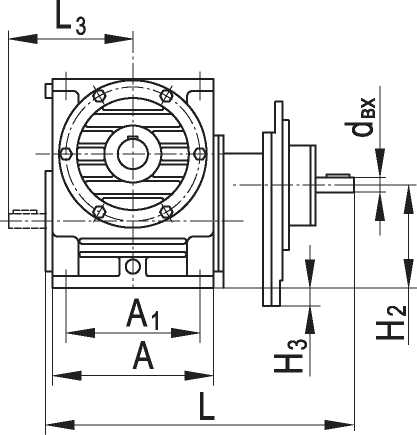 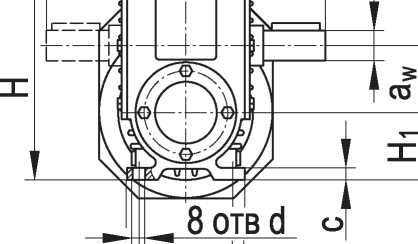 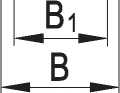 мцч-50м, -100м, -125м, -160мЬз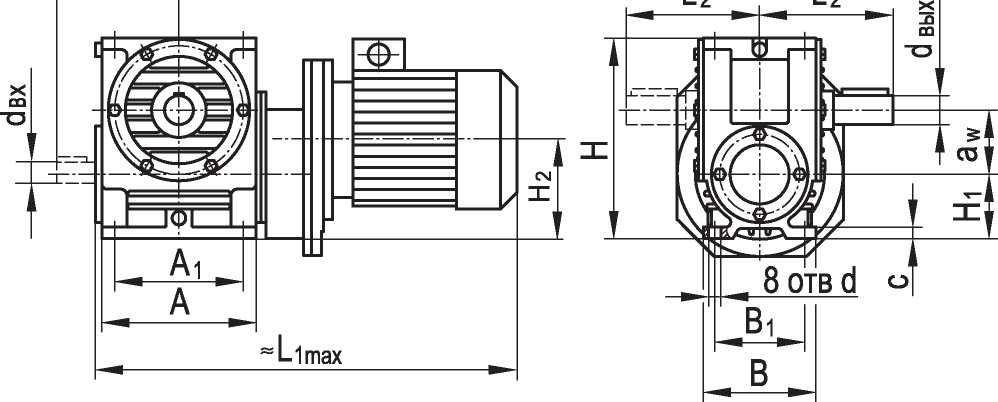 Таблица 3.3. Габаритные и присоединительные размеры, ммРЕДУКТОРЫ И МОТОР-РЕДУКТОРЫ НА ФЛАНЦЕЦЧФ-50М, -100М, -125М, -160М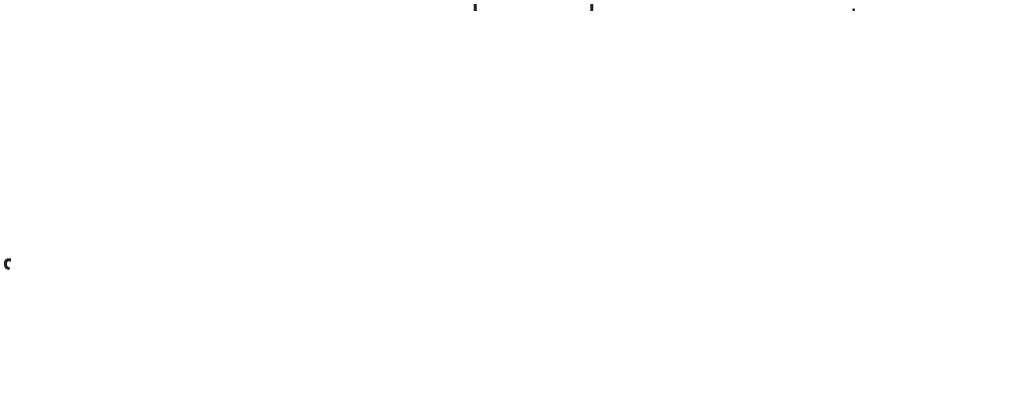 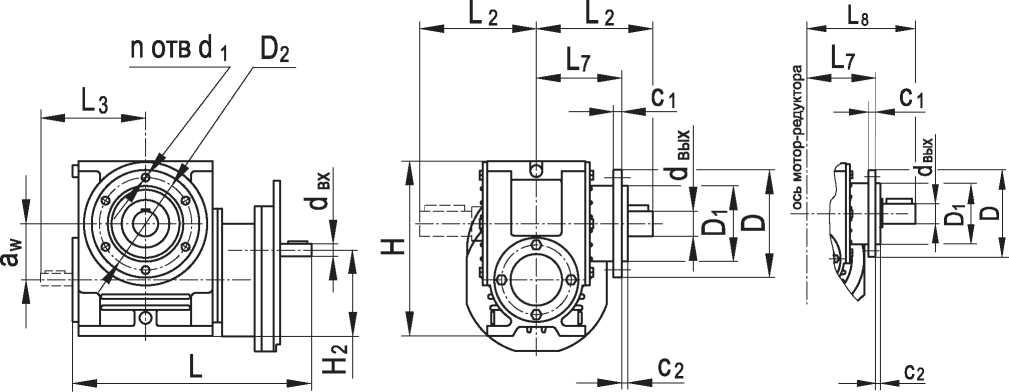 мцчф-50м, -100м, -125м, -160мИсполнение
со стандартным валомИсполнение
с удлиненным валом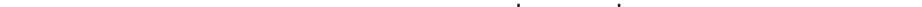 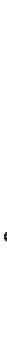 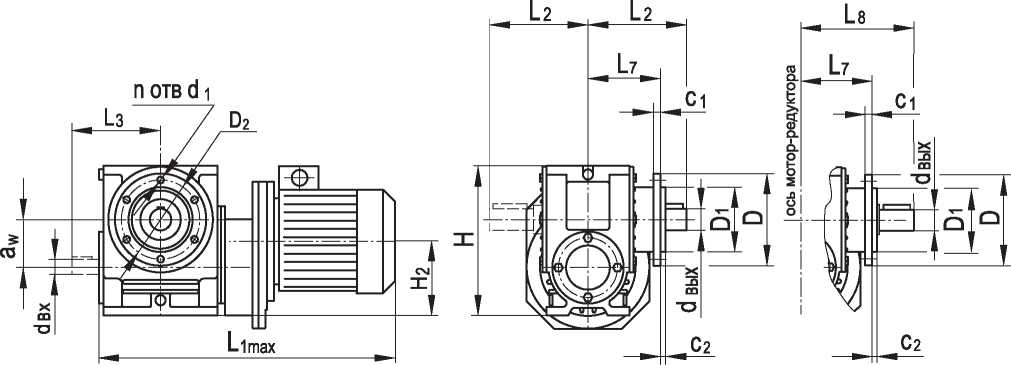 Таблица 3.4. Габаритные и присоединительные размеры, ммРЕДУКТОРЫ И МОТОР-РЕДУКТОРЫ НА ЛАПАХЦЧ-200М, -250М, -320М, -400М, -500М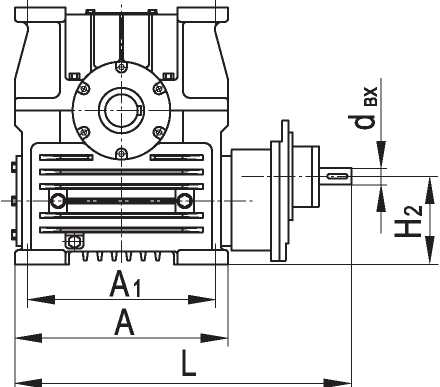 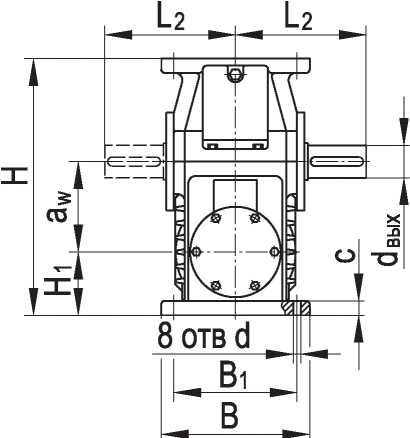 мцч-200м, -250м, -320м, -400м, -500м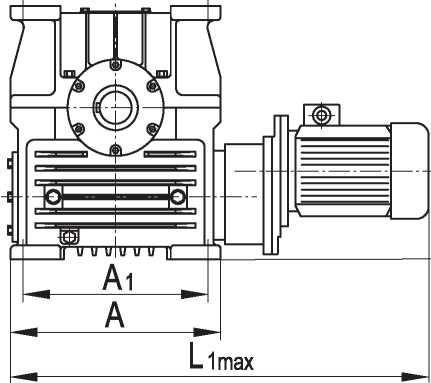 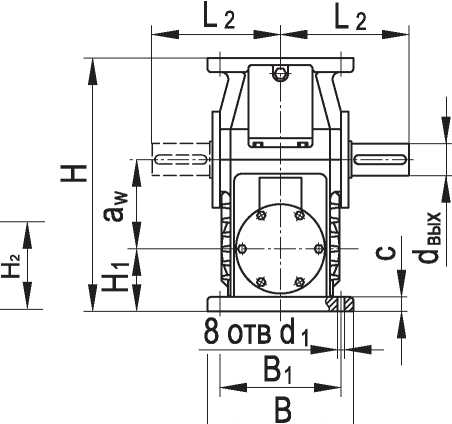 Таблица 3.5. Габаритные и присоединительные размеры, ммРЕДУКТОРЫ И МОТОР-РЕДУКТОРЫ НА ФЛАНЦЕЦЧФ-200М, -250М, -320М, -400М, -500МИсполнение
со стандартным валомИсполнение
с удлиненным валом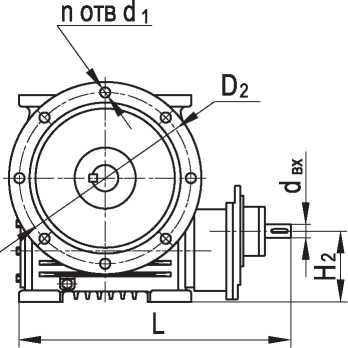 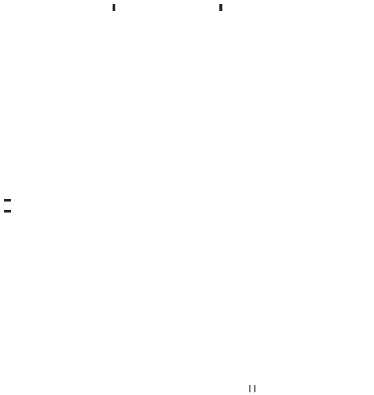 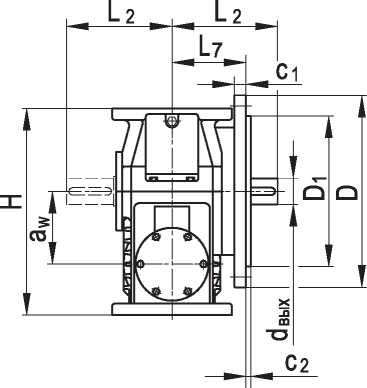 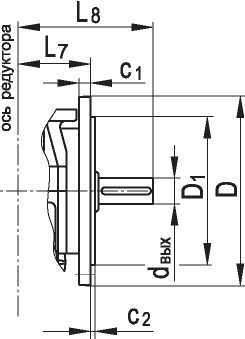 мцчф-200м, -250м, -320м, -400м, -500м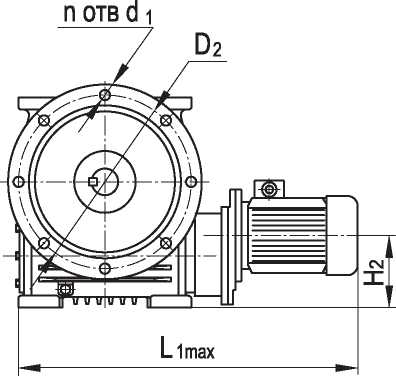 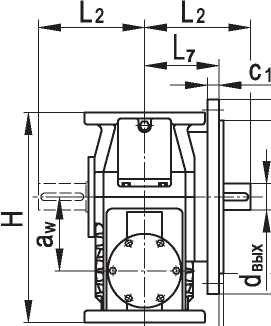 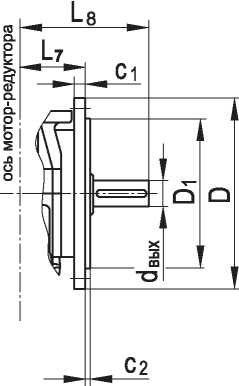 Таблица 3.6. Габаритные и присоединительные размеры, ммТЕХНИЧЕСКИЕ ХАРАКТЕРИСТИКИ
(передаточные числа 16...250)
РЕДУКТОРОВ	цч-40м...160мМОТОР-РЕДУКТОРОВ МЦЧ-40М...160МВнимание! по вашему запросу изготовим
червячные редукторы с номинальными моментами,
в 1,4—1,6 раз превышающими табличныеТЕХНИЧЕСКИЕ ХАРАКТЕРИСТИКИ
(передаточные числа 16...250)РЕДУКТОРОВ	цч-200м...500мМОТОР-РЕДУКТОРОВ МЦЧ-200М...500МВнимание! по вашему запросу изготовим
червячные редукторы с номинальными моментами,
в 1,4—1,6 раз превышающими табличныеПримечания к таблицам характеристик:Допускается отклонение фактического передаточного числа |ф от номинального iN до 5 % для цилиндро-червячных двухступенчатых редукторов и мотор-редукторов.Допускается отклонение фактического передаточного числа от номинального iN до 5 % для червячных одноступенчатых редукторов и мотор-редукторов.Значения кпд для мотор-редукторов приведены без учета кпд электродвигателя.Технические характеристики, приведённые в таблицах, рассчитаны при работе редуктора (мотор-редуктора) 8 часов в сутки, при постоянной по величине и непрерывно действующей нагрузке, температуре окружающей среды 20 °С, плавной работе без толчков и заеданий, применении синтетической смазки.Для правильного выбора типоразмера редуктора (мотор-редуктора) необходимо воспользоваться методикой НТЦ «Редуктор», учитывающей реальные условия эксплуатации (см. Раздел 1), или обратиться за консультацией к специалистам НТЦ «Редуктор».ДОПУСКАЕМЫЕ РАДИАЛЬНЫЕ КОНСОЛЬНЫЕ НАГРУЗКИПримечание: для двухсторонних выходных валов табличные значения допускаемых радиальных консольных нагрузок следует уменьшить в 2 раза.примеры условных обозначенийЦЧФ - 63М - 25 - 52 - 2 - 6 - К1 - Ц -УЗ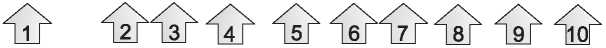 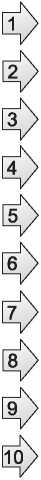 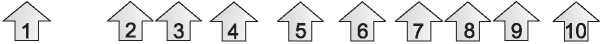 Тип редуктора - цилиндро-червячный двухступенчатый на фланцеМежосевое расстояние тихоходной ступени (габарит редуктора), мм МодернизированныйНоминальное передаточное числоВариант сборки(по табл. 1.4)Вариант расположения червячной передачи в пространстве (по табл. 1.11) Конструктивное исполнение по способу монтажа - на фланце справа (по табл. 1.14) Исполнение конца входного вала - конический с внутренней резьбойИсполнение конца выходного вала - цилиндрический с внутренней резьбой Климатическое исполнение и категория размещения по ГОСТ 15150-69МЦЧ - 125М - 50 - 30 - 51 -1 - 3 - Ц -УЗ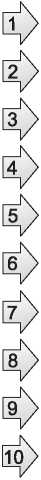 Тип мотор-редуктора - цилиндро-червячный двухступенчатыйМежосевое расстояние тихоходной ступени (габарит мотор-редуктора), ммМодернизированныйНоминальное передаточное числоЧастота вращения выходного вала, мин'1Вариант сборки (по табл. 1.5)Вариант расположения червячной передачи в пространстве (по табл. 1.11)Конструктивное исполнение по способу монтажа - на лапах со стороны колеса (по табл. 1.14)Исполнение конца выходного вала - цилиндрический с внутренней резьбойКлиматическое исполнение и категория размещения по ГОСТ 15150-69ТипоразмераwAAiA2A3BBiB2L*L11maxL2*L3*HHiH2H3cddid2EdвхdвыхЦЧ-, МЦЧ-40М40180150105301641401002454929010018072112141310,51681618ЦЧ-, МЦЧ-63М6322018015045197165125310582100135232821452051310,51682228ЦЧ-, МЦЧ-80М8026022518050212185140396628125160267921626051512,51882535* Размеры приведены без учёта длины резьбового конца вала исполнения к2. Размеры концов валов и варианты их исполнений см. в разделе 1, п. 1.5.Примечания:1. Варианты сборки, варианты расположения червячных пар в пространстве и конструктивные исполнения по способу монтажа см. в разделе 1, п. 1.2, 1.3, 1.4.2. крепление с помощью реактивной штанги см. в разделе 8.* Размеры приведены без учёта длины резьбового конца вала исполнения к2. Размеры концов валов и варианты их исполнений см. в разделе 1, п. 1.5.Примечания:1. Варианты сборки, варианты расположения червячных пар в пространстве и конструктивные исполнения по способу монтажа см. в разделе 1, п. 1.2, 1.3, 1.4.2. крепление с помощью реактивной штанги см. в разделе 8.* Размеры приведены без учёта длины резьбового конца вала исполнения к2. Размеры концов валов и варианты их исполнений см. в разделе 1, п. 1.5.Примечания:1. Варианты сборки, варианты расположения червячных пар в пространстве и конструктивные исполнения по способу монтажа см. в разделе 1, п. 1.2, 1.3, 1.4.2. крепление с помощью реактивной штанги см. в разделе 8.* Размеры приведены без учёта длины резьбового конца вала исполнения к2. Размеры концов валов и варианты их исполнений см. в разделе 1, п. 1.5.Примечания:1. Варианты сборки, варианты расположения червячных пар в пространстве и конструктивные исполнения по способу монтажа см. в разделе 1, п. 1.2, 1.3, 1.4.2. крепление с помощью реактивной штанги см. в разделе 8.* Размеры приведены без учёта длины резьбового конца вала исполнения к2. Размеры концов валов и варианты их исполнений см. в разделе 1, п. 1.5.Примечания:1. Варианты сборки, варианты расположения червячных пар в пространстве и конструктивные исполнения по способу монтажа см. в разделе 1, п. 1.2, 1.3, 1.4.2. крепление с помощью реактивной штанги см. в разделе 8.* Размеры приведены без учёта длины резьбового конца вала исполнения к2. Размеры концов валов и варианты их исполнений см. в разделе 1, п. 1.5.Примечания:1. Варианты сборки, варианты расположения червячных пар в пространстве и конструктивные исполнения по способу монтажа см. в разделе 1, п. 1.2, 1.3, 1.4.2. крепление с помощью реактивной штанги см. в разделе 8.* Размеры приведены без учёта длины резьбового конца вала исполнения к2. Размеры концов валов и варианты их исполнений см. в разделе 1, п. 1.5.Примечания:1. Варианты сборки, варианты расположения червячных пар в пространстве и конструктивные исполнения по способу монтажа см. в разделе 1, п. 1.2, 1.3, 1.4.2. крепление с помощью реактивной штанги см. в разделе 8.* Размеры приведены без учёта длины резьбового конца вала исполнения к2. Размеры концов валов и варианты их исполнений см. в разделе 1, п. 1.5.Примечания:1. Варианты сборки, варианты расположения червячных пар в пространстве и конструктивные исполнения по способу монтажа см. в разделе 1, п. 1.2, 1.3, 1.4.2. крепление с помощью реактивной штанги см. в разделе 8.* Размеры приведены без учёта длины резьбового конца вала исполнения к2. Размеры концов валов и варианты их исполнений см. в разделе 1, п. 1.5.Примечания:1. Варианты сборки, варианты расположения червячных пар в пространстве и конструктивные исполнения по способу монтажа см. в разделе 1, п. 1.2, 1.3, 1.4.2. крепление с помощью реактивной штанги см. в разделе 8.* Размеры приведены без учёта длины резьбового конца вала исполнения к2. Размеры концов валов и варианты их исполнений см. в разделе 1, п. 1.5.Примечания:1. Варианты сборки, варианты расположения червячных пар в пространстве и конструктивные исполнения по способу монтажа см. в разделе 1, п. 1.2, 1.3, 1.4.2. крепление с помощью реактивной штанги см. в разделе 8.* Размеры приведены без учёта длины резьбового конца вала исполнения к2. Размеры концов валов и варианты их исполнений см. в разделе 1, п. 1.5.Примечания:1. Варианты сборки, варианты расположения червячных пар в пространстве и конструктивные исполнения по способу монтажа см. в разделе 1, п. 1.2, 1.3, 1.4.2. крепление с помощью реактивной штанги см. в разделе 8.* Размеры приведены без учёта длины резьбового конца вала исполнения к2. Размеры концов валов и варианты их исполнений см. в разделе 1, п. 1.5.Примечания:1. Варианты сборки, варианты расположения червячных пар в пространстве и конструктивные исполнения по способу монтажа см. в разделе 1, п. 1.2, 1.3, 1.4.2. крепление с помощью реактивной штанги см. в разделе 8.* Размеры приведены без учёта длины резьбового конца вала исполнения к2. Размеры концов валов и варианты их исполнений см. в разделе 1, п. 1.5.Примечания:1. Варианты сборки, варианты расположения червячных пар в пространстве и конструктивные исполнения по способу монтажа см. в разделе 1, п. 1.2, 1.3, 1.4.2. крепление с помощью реактивной штанги см. в разделе 8.* Размеры приведены без учёта длины резьбового конца вала исполнения к2. Размеры концов валов и варианты их исполнений см. в разделе 1, п. 1.5.Примечания:1. Варианты сборки, варианты расположения червячных пар в пространстве и конструктивные исполнения по способу монтажа см. в разделе 1, п. 1.2, 1.3, 1.4.2. крепление с помощью реактивной штанги см. в разделе 8.* Размеры приведены без учёта длины резьбового конца вала исполнения к2. Размеры концов валов и варианты их исполнений см. в разделе 1, п. 1.5.Примечания:1. Варианты сборки, варианты расположения червячных пар в пространстве и конструктивные исполнения по способу монтажа см. в разделе 1, п. 1.2, 1.3, 1.4.2. крепление с помощью реактивной штанги см. в разделе 8.* Размеры приведены без учёта длины резьбового конца вала исполнения к2. Размеры концов валов и варианты их исполнений см. в разделе 1, п. 1.5.Примечания:1. Варианты сборки, варианты расположения червячных пар в пространстве и конструктивные исполнения по способу монтажа см. в разделе 1, п. 1.2, 1.3, 1.4.2. крепление с помощью реактивной штанги см. в разделе 8.* Размеры приведены без учёта длины резьбового конца вала исполнения к2. Размеры концов валов и варианты их исполнений см. в разделе 1, п. 1.5.Примечания:1. Варианты сборки, варианты расположения червячных пар в пространстве и конструктивные исполнения по способу монтажа см. в разделе 1, п. 1.2, 1.3, 1.4.2. крепление с помощью реактивной штанги см. в разделе 8.* Размеры приведены без учёта длины резьбового конца вала исполнения к2. Размеры концов валов и варианты их исполнений см. в разделе 1, п. 1.5.Примечания:1. Варианты сборки, варианты расположения червячных пар в пространстве и конструктивные исполнения по способу монтажа см. в разделе 1, п. 1.2, 1.3, 1.4.2. крепление с помощью реактивной штанги см. в разделе 8.* Размеры приведены без учёта длины резьбового конца вала исполнения к2. Размеры концов валов и варианты их исполнений см. в разделе 1, п. 1.5.Примечания:1. Варианты сборки, варианты расположения червячных пар в пространстве и конструктивные исполнения по способу монтажа см. в разделе 1, п. 1.2, 1.3, 1.4.2. крепление с помощью реактивной штанги см. в разделе 8.* Размеры приведены без учёта длины резьбового конца вала исполнения к2. Размеры концов валов и варианты их исполнений см. в разделе 1, п. 1.5.Примечания:1. Варианты сборки, варианты расположения червячных пар в пространстве и конструктивные исполнения по способу монтажа см. в разделе 1, п. 1.2, 1.3, 1.4.2. крепление с помощью реактивной штанги см. в разделе 8.* Размеры приведены без учёта длины резьбового конца вала исполнения к2. Размеры концов валов и варианты их исполнений см. в разделе 1, п. 1.5.Примечания:1. Варианты сборки, варианты расположения червячных пар в пространстве и конструктивные исполнения по способу монтажа см. в разделе 1, п. 1.2, 1.3, 1.4.2. крепление с помощью реактивной штанги см. в разделе 8.* Размеры приведены без учёта длины резьбового конца вала исполнения к2. Размеры концов валов и варианты их исполнений см. в разделе 1, п. 1.5.Примечания:1. Варианты сборки, варианты расположения червячных пар в пространстве и конструктивные исполнения по способу монтажа см. в разделе 1, п. 1.2, 1.3, 1.4.2. крепление с помощью реактивной штанги см. в разделе 8.* Размеры приведены без учёта длины резьбового конца вала исполнения к2. Размеры концов валов и варианты их исполнений см. в разделе 1, п. 1.5.Примечания:1. Варианты сборки, варианты расположения червячных пар в пространстве и конструктивные исполнения по способу монтажа см. в разделе 1, п. 1.2, 1.3, 1.4.2. крепление с помощью реактивной штанги см. в разделе 8.* Размеры приведены без учёта длины резьбового конца вала исполнения к2. Размеры концов валов и варианты их исполнений см. в разделе 1, п. 1.5.Примечания:1. Варианты сборки, варианты расположения червячных пар в пространстве и конструктивные исполнения по способу монтажа см. в разделе 1, п. 1.2, 1.3, 1.4.2. крепление с помощью реактивной штанги см. в разделе 8.ТипоразмерawА3DDiD2Н4L*L2*L3*l55maxL7L8*ciC2d3dвхdвыхnМЦЧФ-40М40301701101451622459010047985116831016184МЦЧФ-63М6345205140175200310100135575120166103,51222284МЦЧФ-80М80502301602002393961251606181301931051225356* Размеры приведены без учёта длины резьбового конца вала исполнения к2. Размеры концов валов и варианты их исполнений см. в разделе 1, п. 1.5.Примечания:1. Варианты сборки, варианты расположения червячных пар в пространстве и конструктивные исполнения по способу монтажа см. в разделе 1, п. 1.2, 1.3, 1.4.2. крепление с помощью реактивной штанги см. в разделе 8.* Размеры приведены без учёта длины резьбового конца вала исполнения к2. Размеры концов валов и варианты их исполнений см. в разделе 1, п. 1.5.Примечания:1. Варианты сборки, варианты расположения червячных пар в пространстве и конструктивные исполнения по способу монтажа см. в разделе 1, п. 1.2, 1.3, 1.4.2. крепление с помощью реактивной штанги см. в разделе 8.* Размеры приведены без учёта длины резьбового конца вала исполнения к2. Размеры концов валов и варианты их исполнений см. в разделе 1, п. 1.5.Примечания:1. Варианты сборки, варианты расположения червячных пар в пространстве и конструктивные исполнения по способу монтажа см. в разделе 1, п. 1.2, 1.3, 1.4.2. крепление с помощью реактивной штанги см. в разделе 8.* Размеры приведены без учёта длины резьбового конца вала исполнения к2. Размеры концов валов и варианты их исполнений см. в разделе 1, п. 1.5.Примечания:1. Варианты сборки, варианты расположения червячных пар в пространстве и конструктивные исполнения по способу монтажа см. в разделе 1, п. 1.2, 1.3, 1.4.2. крепление с помощью реактивной штанги см. в разделе 8.* Размеры приведены без учёта длины резьбового конца вала исполнения к2. Размеры концов валов и варианты их исполнений см. в разделе 1, п. 1.5.Примечания:1. Варианты сборки, варианты расположения червячных пар в пространстве и конструктивные исполнения по способу монтажа см. в разделе 1, п. 1.2, 1.3, 1.4.2. крепление с помощью реактивной штанги см. в разделе 8.* Размеры приведены без учёта длины резьбового конца вала исполнения к2. Размеры концов валов и варианты их исполнений см. в разделе 1, п. 1.5.Примечания:1. Варианты сборки, варианты расположения червячных пар в пространстве и конструктивные исполнения по способу монтажа см. в разделе 1, п. 1.2, 1.3, 1.4.2. крепление с помощью реактивной штанги см. в разделе 8.* Размеры приведены без учёта длины резьбового конца вала исполнения к2. Размеры концов валов и варианты их исполнений см. в разделе 1, п. 1.5.Примечания:1. Варианты сборки, варианты расположения червячных пар в пространстве и конструктивные исполнения по способу монтажа см. в разделе 1, п. 1.2, 1.3, 1.4.2. крепление с помощью реактивной штанги см. в разделе 8.* Размеры приведены без учёта длины резьбового конца вала исполнения к2. Размеры концов валов и варианты их исполнений см. в разделе 1, п. 1.5.Примечания:1. Варианты сборки, варианты расположения червячных пар в пространстве и конструктивные исполнения по способу монтажа см. в разделе 1, п. 1.2, 1.3, 1.4.2. крепление с помощью реактивной штанги см. в разделе 8.* Размеры приведены без учёта длины резьбового конца вала исполнения к2. Размеры концов валов и варианты их исполнений см. в разделе 1, п. 1.5.Примечания:1. Варианты сборки, варианты расположения червячных пар в пространстве и конструктивные исполнения по способу монтажа см. в разделе 1, п. 1.2, 1.3, 1.4.2. крепление с помощью реактивной штанги см. в разделе 8.* Размеры приведены без учёта длины резьбового конца вала исполнения к2. Размеры концов валов и варианты их исполнений см. в разделе 1, п. 1.5.Примечания:1. Варианты сборки, варианты расположения червячных пар в пространстве и конструктивные исполнения по способу монтажа см. в разделе 1, п. 1.2, 1.3, 1.4.2. крепление с помощью реактивной штанги см. в разделе 8.* Размеры приведены без учёта длины резьбового конца вала исполнения к2. Размеры концов валов и варианты их исполнений см. в разделе 1, п. 1.5.Примечания:1. Варианты сборки, варианты расположения червячных пар в пространстве и конструктивные исполнения по способу монтажа см. в разделе 1, п. 1.2, 1.3, 1.4.2. крепление с помощью реактивной штанги см. в разделе 8.* Размеры приведены без учёта длины резьбового конца вала исполнения к2. Размеры концов валов и варианты их исполнений см. в разделе 1, п. 1.5.Примечания:1. Варианты сборки, варианты расположения червячных пар в пространстве и конструктивные исполнения по способу монтажа см. в разделе 1, п. 1.2, 1.3, 1.4.2. крепление с помощью реактивной штанги см. в разделе 8.* Размеры приведены без учёта длины резьбового конца вала исполнения к2. Размеры концов валов и варианты их исполнений см. в разделе 1, п. 1.5.Примечания:1. Варианты сборки, варианты расположения червячных пар в пространстве и конструктивные исполнения по способу монтажа см. в разделе 1, п. 1.2, 1.3, 1.4.2. крепление с помощью реактивной штанги см. в разделе 8.* Размеры приведены без учёта длины резьбового конца вала исполнения к2. Размеры концов валов и варианты их исполнений см. в разделе 1, п. 1.5.Примечания:1. Варианты сборки, варианты расположения червячных пар в пространстве и конструктивные исполнения по способу монтажа см. в разделе 1, п. 1.2, 1.3, 1.4.2. крепление с помощью реактивной штанги см. в разделе 8.* Размеры приведены без учёта длины резьбового конца вала исполнения к2. Размеры концов валов и варианты их исполнений см. в разделе 1, п. 1.5.Примечания:1. Варианты сборки, варианты расположения червячных пар в пространстве и конструктивные исполнения по способу монтажа см. в разделе 1, п. 1.2, 1.3, 1.4.2. крепление с помощью реактивной штанги см. в разделе 8.* Размеры приведены без учёта длины резьбового конца вала исполнения к2. Размеры концов валов и варианты их исполнений см. в разделе 1, п. 1.5.Примечания:1. Варианты сборки, варианты расположения червячных пар в пространстве и конструктивные исполнения по способу монтажа см. в разделе 1, п. 1.2, 1.3, 1.4.2. крепление с помощью реактивной штанги см. в разделе 8.* Размеры приведены без учёта длины резьбового конца вала исполнения к2. Размеры концов валов и варианты их исполнений см. в разделе 1, п. 1.5.Примечания:1. Варианты сборки, варианты расположения червячных пар в пространстве и конструктивные исполнения по способу монтажа см. в разделе 1, п. 1.2, 1.3, 1.4.2. крепление с помощью реактивной штанги см. в разделе 8.* Размеры приведены без учёта длины резьбового конца вала исполнения к2. Размеры концов валов и варианты их исполнений см. в разделе 1, п. 1.5.Примечания:1. Варианты сборки, варианты расположения червячных пар в пространстве и конструктивные исполнения по способу монтажа см. в разделе 1, п. 1.2, 1.3, 1.4.2. крепление с помощью реактивной штанги см. в разделе 8.* Размеры приведены без учёта длины резьбового конца вала исполнения к2. Размеры концов валов и варианты их исполнений см. в разделе 1, п. 1.5.Примечания:1. Варианты сборки, варианты расположения червячных пар в пространстве и конструктивные исполнения по способу монтажа см. в разделе 1, п. 1.2, 1.3, 1.4.2. крепление с помощью реактивной штанги см. в разделе 8.ТипоразмерawAAiBBiL*L1imaxL2*L3*HHiH2H2cddвхdвыхЦЧ-, МЦЧ-50М5013511013511031051511011517440901112101625ЦЧ-, МЦЧ-100М1002402001751405007302252253121002003218193245ЦЧ-, МЦЧ-125М1252752302301905608902302613961112113422193255ЦЧ-, МЦЧ-160М160350300280230720968280345500140265830224070* Размеры приведены без учёта длины резьбового конца вала исполнения к2. Размеры концов валов и варианты их исполнений см. в разделе 1, п. 1.5.Примечания:1. Варианты сборки, варианты расположения червячных пар в пространстве и конструктивные исполнения по способу монтажа см. в разделе 1, п. 1.2, 1.3, 1.4.2. крепление с помощью реактивной штанги см. в разделе 8.* Размеры приведены без учёта длины резьбового конца вала исполнения к2. Размеры концов валов и варианты их исполнений см. в разделе 1, п. 1.5.Примечания:1. Варианты сборки, варианты расположения червячных пар в пространстве и конструктивные исполнения по способу монтажа см. в разделе 1, п. 1.2, 1.3, 1.4.2. крепление с помощью реактивной штанги см. в разделе 8.* Размеры приведены без учёта длины резьбового конца вала исполнения к2. Размеры концов валов и варианты их исполнений см. в разделе 1, п. 1.5.Примечания:1. Варианты сборки, варианты расположения червячных пар в пространстве и конструктивные исполнения по способу монтажа см. в разделе 1, п. 1.2, 1.3, 1.4.2. крепление с помощью реактивной штанги см. в разделе 8.* Размеры приведены без учёта длины резьбового конца вала исполнения к2. Размеры концов валов и варианты их исполнений см. в разделе 1, п. 1.5.Примечания:1. Варианты сборки, варианты расположения червячных пар в пространстве и конструктивные исполнения по способу монтажа см. в разделе 1, п. 1.2, 1.3, 1.4.2. крепление с помощью реактивной штанги см. в разделе 8.* Размеры приведены без учёта длины резьбового конца вала исполнения к2. Размеры концов валов и варианты их исполнений см. в разделе 1, п. 1.5.Примечания:1. Варианты сборки, варианты расположения червячных пар в пространстве и конструктивные исполнения по способу монтажа см. в разделе 1, п. 1.2, 1.3, 1.4.2. крепление с помощью реактивной штанги см. в разделе 8.* Размеры приведены без учёта длины резьбового конца вала исполнения к2. Размеры концов валов и варианты их исполнений см. в разделе 1, п. 1.5.Примечания:1. Варианты сборки, варианты расположения червячных пар в пространстве и конструктивные исполнения по способу монтажа см. в разделе 1, п. 1.2, 1.3, 1.4.2. крепление с помощью реактивной штанги см. в разделе 8.* Размеры приведены без учёта длины резьбового конца вала исполнения к2. Размеры концов валов и варианты их исполнений см. в разделе 1, п. 1.5.Примечания:1. Варианты сборки, варианты расположения червячных пар в пространстве и конструктивные исполнения по способу монтажа см. в разделе 1, п. 1.2, 1.3, 1.4.2. крепление с помощью реактивной штанги см. в разделе 8.* Размеры приведены без учёта длины резьбового конца вала исполнения к2. Размеры концов валов и варианты их исполнений см. в разделе 1, п. 1.5.Примечания:1. Варианты сборки, варианты расположения червячных пар в пространстве и конструктивные исполнения по способу монтажа см. в разделе 1, п. 1.2, 1.3, 1.4.2. крепление с помощью реактивной штанги см. в разделе 8.* Размеры приведены без учёта длины резьбового конца вала исполнения к2. Размеры концов валов и варианты их исполнений см. в разделе 1, п. 1.5.Примечания:1. Варианты сборки, варианты расположения червячных пар в пространстве и конструктивные исполнения по способу монтажа см. в разделе 1, п. 1.2, 1.3, 1.4.2. крепление с помощью реактивной штанги см. в разделе 8.* Размеры приведены без учёта длины резьбового конца вала исполнения к2. Размеры концов валов и варианты их исполнений см. в разделе 1, п. 1.5.Примечания:1. Варианты сборки, варианты расположения червячных пар в пространстве и конструктивные исполнения по способу монтажа см. в разделе 1, п. 1.2, 1.3, 1.4.2. крепление с помощью реактивной штанги см. в разделе 8.* Размеры приведены без учёта длины резьбового конца вала исполнения к2. Размеры концов валов и варианты их исполнений см. в разделе 1, п. 1.5.Примечания:1. Варианты сборки, варианты расположения червячных пар в пространстве и конструктивные исполнения по способу монтажа см. в разделе 1, п. 1.2, 1.3, 1.4.2. крепление с помощью реактивной штанги см. в разделе 8.* Размеры приведены без учёта длины резьбового конца вала исполнения к2. Размеры концов валов и варианты их исполнений см. в разделе 1, п. 1.5.Примечания:1. Варианты сборки, варианты расположения червячных пар в пространстве и конструктивные исполнения по способу монтажа см. в разделе 1, п. 1.2, 1.3, 1.4.2. крепление с помощью реактивной штанги см. в разделе 8.* Размеры приведены без учёта длины резьбового конца вала исполнения к2. Размеры концов валов и варианты их исполнений см. в разделе 1, п. 1.5.Примечания:1. Варианты сборки, варианты расположения червячных пар в пространстве и конструктивные исполнения по способу монтажа см. в разделе 1, п. 1.2, 1.3, 1.4.2. крепление с помощью реактивной штанги см. в разделе 8.* Размеры приведены без учёта длины резьбового конца вала исполнения к2. Размеры концов валов и варианты их исполнений см. в разделе 1, п. 1.5.Примечания:1. Варианты сборки, варианты расположения червячных пар в пространстве и конструктивные исполнения по способу монтажа см. в разделе 1, п. 1.2, 1.3, 1.4.2. крепление с помощью реактивной штанги см. в разделе 8.* Размеры приведены без учёта длины резьбового конца вала исполнения к2. Размеры концов валов и варианты их исполнений см. в разделе 1, п. 1.5.Примечания:1. Варианты сборки, варианты расположения червячных пар в пространстве и конструктивные исполнения по способу монтажа см. в разделе 1, п. 1.2, 1.3, 1.4.2. крепление с помощью реактивной штанги см. в разделе 8.* Размеры приведены без учёта длины резьбового конца вала исполнения к2. Размеры концов валов и варианты их исполнений см. в разделе 1, п. 1.5.Примечания:1. Варианты сборки, варианты расположения червячных пар в пространстве и конструктивные исполнения по способу монтажа см. в разделе 1, п. 1.2, 1.3, 1.4.2. крепление с помощью реактивной штанги см. в разделе 8.* Размеры приведены без учёта длины резьбового конца вала исполнения к2. Размеры концов валов и варианты их исполнений см. в разделе 1, п. 1.5.Примечания:1. Варианты сборки, варианты расположения червячных пар в пространстве и конструктивные исполнения по способу монтажа см. в разделе 1, п. 1.2, 1.3, 1.4.2. крепление с помощью реактивной штанги см. в разделе 8.* Размеры приведены без учёта длины резьбового конца вала исполнения к2. Размеры концов валов и варианты их исполнений см. в разделе 1, п. 1.5.Примечания:1. Варианты сборки, варианты расположения червячных пар в пространстве и конструктивные исполнения по способу монтажа см. в разделе 1, п. 1.2, 1.3, 1.4.2. крепление с помощью реактивной штанги см. в разделе 8.ТипоразмерawDDiD2HH2L*L11maxL2*L3*L7L8*ciC2didвхdвыхnМЦЧФ-50М5017012014017490310515110*115100146103,51216254МЦЧФ-100М1002601902253122005007302252251502651251232456МЦЧФ-125М1253002302703962115608902302611702851651532556МЦЧФ-160М1603602803255002657209682803452003452051940706* Размеры приведены без учёта длины резьбового конца вала исполнения к2. Размеры концов валов и варианты их исполнений см. в разделе 1, п. 1.5.Примечания:1. Варианты сборки, варианты расположения червячных пар в пространстве и конструктивные исполнения по способу монтажа см. в разделе 1, п. 1.2, 1.3, 1.4.2. Крепление с помощью реактивной штанги см. в разделе 8.* Размеры приведены без учёта длины резьбового конца вала исполнения к2. Размеры концов валов и варианты их исполнений см. в разделе 1, п. 1.5.Примечания:1. Варианты сборки, варианты расположения червячных пар в пространстве и конструктивные исполнения по способу монтажа см. в разделе 1, п. 1.2, 1.3, 1.4.2. Крепление с помощью реактивной штанги см. в разделе 8.* Размеры приведены без учёта длины резьбового конца вала исполнения к2. Размеры концов валов и варианты их исполнений см. в разделе 1, п. 1.5.Примечания:1. Варианты сборки, варианты расположения червячных пар в пространстве и конструктивные исполнения по способу монтажа см. в разделе 1, п. 1.2, 1.3, 1.4.2. Крепление с помощью реактивной штанги см. в разделе 8.* Размеры приведены без учёта длины резьбового конца вала исполнения к2. Размеры концов валов и варианты их исполнений см. в разделе 1, п. 1.5.Примечания:1. Варианты сборки, варианты расположения червячных пар в пространстве и конструктивные исполнения по способу монтажа см. в разделе 1, п. 1.2, 1.3, 1.4.2. Крепление с помощью реактивной штанги см. в разделе 8.* Размеры приведены без учёта длины резьбового конца вала исполнения к2. Размеры концов валов и варианты их исполнений см. в разделе 1, п. 1.5.Примечания:1. Варианты сборки, варианты расположения червячных пар в пространстве и конструктивные исполнения по способу монтажа см. в разделе 1, п. 1.2, 1.3, 1.4.2. Крепление с помощью реактивной штанги см. в разделе 8.* Размеры приведены без учёта длины резьбового конца вала исполнения к2. Размеры концов валов и варианты их исполнений см. в разделе 1, п. 1.5.Примечания:1. Варианты сборки, варианты расположения червячных пар в пространстве и конструктивные исполнения по способу монтажа см. в разделе 1, п. 1.2, 1.3, 1.4.2. Крепление с помощью реактивной штанги см. в разделе 8.* Размеры приведены без учёта длины резьбового конца вала исполнения к2. Размеры концов валов и варианты их исполнений см. в разделе 1, п. 1.5.Примечания:1. Варианты сборки, варианты расположения червячных пар в пространстве и конструктивные исполнения по способу монтажа см. в разделе 1, п. 1.2, 1.3, 1.4.2. Крепление с помощью реактивной штанги см. в разделе 8.* Размеры приведены без учёта длины резьбового конца вала исполнения к2. Размеры концов валов и варианты их исполнений см. в разделе 1, п. 1.5.Примечания:1. Варианты сборки, варианты расположения червячных пар в пространстве и конструктивные исполнения по способу монтажа см. в разделе 1, п. 1.2, 1.3, 1.4.2. Крепление с помощью реактивной штанги см. в разделе 8.* Размеры приведены без учёта длины резьбового конца вала исполнения к2. Размеры концов валов и варианты их исполнений см. в разделе 1, п. 1.5.Примечания:1. Варианты сборки, варианты расположения червячных пар в пространстве и конструктивные исполнения по способу монтажа см. в разделе 1, п. 1.2, 1.3, 1.4.2. Крепление с помощью реактивной штанги см. в разделе 8.* Размеры приведены без учёта длины резьбового конца вала исполнения к2. Размеры концов валов и варианты их исполнений см. в разделе 1, п. 1.5.Примечания:1. Варианты сборки, варианты расположения червячных пар в пространстве и конструктивные исполнения по способу монтажа см. в разделе 1, п. 1.2, 1.3, 1.4.2. Крепление с помощью реактивной штанги см. в разделе 8.* Размеры приведены без учёта длины резьбового конца вала исполнения к2. Размеры концов валов и варианты их исполнений см. в разделе 1, п. 1.5.Примечания:1. Варианты сборки, варианты расположения червячных пар в пространстве и конструктивные исполнения по способу монтажа см. в разделе 1, п. 1.2, 1.3, 1.4.2. Крепление с помощью реактивной штанги см. в разделе 8.* Размеры приведены без учёта длины резьбового конца вала исполнения к2. Размеры концов валов и варианты их исполнений см. в разделе 1, п. 1.5.Примечания:1. Варианты сборки, варианты расположения червячных пар в пространстве и конструктивные исполнения по способу монтажа см. в разделе 1, п. 1.2, 1.3, 1.4.2. Крепление с помощью реактивной штанги см. в разделе 8.* Размеры приведены без учёта длины резьбового конца вала исполнения к2. Размеры концов валов и варианты их исполнений см. в разделе 1, п. 1.5.Примечания:1. Варианты сборки, варианты расположения червячных пар в пространстве и конструктивные исполнения по способу монтажа см. в разделе 1, п. 1.2, 1.3, 1.4.2. Крепление с помощью реактивной штанги см. в разделе 8.* Размеры приведены без учёта длины резьбового конца вала исполнения к2. Размеры концов валов и варианты их исполнений см. в разделе 1, п. 1.5.Примечания:1. Варианты сборки, варианты расположения червячных пар в пространстве и конструктивные исполнения по способу монтажа см. в разделе 1, п. 1.2, 1.3, 1.4.2. Крепление с помощью реактивной штанги см. в разделе 8.* Размеры приведены без учёта длины резьбового конца вала исполнения к2. Размеры концов валов и варианты их исполнений см. в разделе 1, п. 1.5.Примечания:1. Варианты сборки, варианты расположения червячных пар в пространстве и конструктивные исполнения по способу монтажа см. в разделе 1, п. 1.2, 1.3, 1.4.2. Крепление с помощью реактивной штанги см. в разделе 8.* Размеры приведены без учёта длины резьбового конца вала исполнения к2. Размеры концов валов и варианты их исполнений см. в разделе 1, п. 1.5.Примечания:1. Варианты сборки, варианты расположения червячных пар в пространстве и конструктивные исполнения по способу монтажа см. в разделе 1, п. 1.2, 1.3, 1.4.2. Крепление с помощью реактивной штанги см. в разделе 8.* Размеры приведены без учёта длины резьбового конца вала исполнения к2. Размеры концов валов и варианты их исполнений см. в разделе 1, п. 1.5.Примечания:1. Варианты сборки, варианты расположения червячных пар в пространстве и конструктивные исполнения по способу монтажа см. в разделе 1, п. 1.2, 1.3, 1.4.2. Крепление с помощью реактивной штанги см. в разделе 8.* Размеры приведены без учёта длины резьбового конца вала исполнения к2. Размеры концов валов и варианты их исполнений см. в разделе 1, п. 1.5.Примечания:1. Варианты сборки, варианты расположения червячных пар в пространстве и конструктивные исполнения по способу монтажа см. в разделе 1, п. 1.2, 1.3, 1.4.2. Крепление с помощью реактивной штанги см. в разделе 8.* Размеры приведены без учёта длины резьбового конца вала исполнения к2. Размеры концов валов и варианты их исполнений см. в разделе 1, п. 1.5.Примечания:1. Варианты сборки, варианты расположения червячных пар в пространстве и конструктивные исполнения по способу монтажа см. в разделе 1, п. 1.2, 1.3, 1.4.2. Крепление с помощью реактивной штанги см. в разделе 8.ТипоразмерawАА1ВВ1L*L11maxL2*НHiН2сddвхdвыхЦЧ-, МЦЧ-200М2004754203302758831138,534059516028532244580ЦЧ-, МЦЧ-250М250590520410340938144036571017533540285590ЦЧ-, МЦЧ-320М32069556048540511451665460890215350653470120ЦЧ-, МЦЧ-400М400940840600500137422805801100260485703990160ЦЧ-, МЦЧ-500М500116010207006001394280063512882655159045100180* Размеры приведены без учёта длины резьбового конца вала исполнения к2. Размеры концов валов и варианты их исполнений см. в разделе 1, п. 1.5.Примечания:1. Варианты сборки, варианты расположения червячных пар в пространстве и конструктивные исполнения по способу монтажа см. в разделе 1, п. 1.2, 1.3, 1.4.2. Крепление с помощью реактивной штанги см. в разделе 8.* Размеры приведены без учёта длины резьбового конца вала исполнения к2. Размеры концов валов и варианты их исполнений см. в разделе 1, п. 1.5.Примечания:1. Варианты сборки, варианты расположения червячных пар в пространстве и конструктивные исполнения по способу монтажа см. в разделе 1, п. 1.2, 1.3, 1.4.2. Крепление с помощью реактивной штанги см. в разделе 8.* Размеры приведены без учёта длины резьбового конца вала исполнения к2. Размеры концов валов и варианты их исполнений см. в разделе 1, п. 1.5.Примечания:1. Варианты сборки, варианты расположения червячных пар в пространстве и конструктивные исполнения по способу монтажа см. в разделе 1, п. 1.2, 1.3, 1.4.2. Крепление с помощью реактивной штанги см. в разделе 8.* Размеры приведены без учёта длины резьбового конца вала исполнения к2. Размеры концов валов и варианты их исполнений см. в разделе 1, п. 1.5.Примечания:1. Варианты сборки, варианты расположения червячных пар в пространстве и конструктивные исполнения по способу монтажа см. в разделе 1, п. 1.2, 1.3, 1.4.2. Крепление с помощью реактивной штанги см. в разделе 8.* Размеры приведены без учёта длины резьбового конца вала исполнения к2. Размеры концов валов и варианты их исполнений см. в разделе 1, п. 1.5.Примечания:1. Варианты сборки, варианты расположения червячных пар в пространстве и конструктивные исполнения по способу монтажа см. в разделе 1, п. 1.2, 1.3, 1.4.2. Крепление с помощью реактивной штанги см. в разделе 8.* Размеры приведены без учёта длины резьбового конца вала исполнения к2. Размеры концов валов и варианты их исполнений см. в разделе 1, п. 1.5.Примечания:1. Варианты сборки, варианты расположения червячных пар в пространстве и конструктивные исполнения по способу монтажа см. в разделе 1, п. 1.2, 1.3, 1.4.2. Крепление с помощью реактивной штанги см. в разделе 8.* Размеры приведены без учёта длины резьбового конца вала исполнения к2. Размеры концов валов и варианты их исполнений см. в разделе 1, п. 1.5.Примечания:1. Варианты сборки, варианты расположения червячных пар в пространстве и конструктивные исполнения по способу монтажа см. в разделе 1, п. 1.2, 1.3, 1.4.2. Крепление с помощью реактивной штанги см. в разделе 8.* Размеры приведены без учёта длины резьбового конца вала исполнения к2. Размеры концов валов и варианты их исполнений см. в разделе 1, п. 1.5.Примечания:1. Варианты сборки, варианты расположения червячных пар в пространстве и конструктивные исполнения по способу монтажа см. в разделе 1, п. 1.2, 1.3, 1.4.2. Крепление с помощью реактивной штанги см. в разделе 8.* Размеры приведены без учёта длины резьбового конца вала исполнения к2. Размеры концов валов и варианты их исполнений см. в разделе 1, п. 1.5.Примечания:1. Варианты сборки, варианты расположения червячных пар в пространстве и конструктивные исполнения по способу монтажа см. в разделе 1, п. 1.2, 1.3, 1.4.2. Крепление с помощью реактивной штанги см. в разделе 8.* Размеры приведены без учёта длины резьбового конца вала исполнения к2. Размеры концов валов и варианты их исполнений см. в разделе 1, п. 1.5.Примечания:1. Варианты сборки, варианты расположения червячных пар в пространстве и конструктивные исполнения по способу монтажа см. в разделе 1, п. 1.2, 1.3, 1.4.2. Крепление с помощью реактивной штанги см. в разделе 8.* Размеры приведены без учёта длины резьбового конца вала исполнения к2. Размеры концов валов и варианты их исполнений см. в разделе 1, п. 1.5.Примечания:1. Варианты сборки, варианты расположения червячных пар в пространстве и конструктивные исполнения по способу монтажа см. в разделе 1, п. 1.2, 1.3, 1.4.2. Крепление с помощью реактивной штанги см. в разделе 8.* Размеры приведены без учёта длины резьбового конца вала исполнения к2. Размеры концов валов и варианты их исполнений см. в разделе 1, п. 1.5.Примечания:1. Варианты сборки, варианты расположения червячных пар в пространстве и конструктивные исполнения по способу монтажа см. в разделе 1, п. 1.2, 1.3, 1.4.2. Крепление с помощью реактивной штанги см. в разделе 8.* Размеры приведены без учёта длины резьбового конца вала исполнения к2. Размеры концов валов и варианты их исполнений см. в разделе 1, п. 1.5.Примечания:1. Варианты сборки, варианты расположения червячных пар в пространстве и конструктивные исполнения по способу монтажа см. в разделе 1, п. 1.2, 1.3, 1.4.2. Крепление с помощью реактивной штанги см. в разделе 8.* Размеры приведены без учёта длины резьбового конца вала исполнения к2. Размеры концов валов и варианты их исполнений см. в разделе 1, п. 1.5.Примечания:1. Варианты сборки, варианты расположения червячных пар в пространстве и конструктивные исполнения по способу монтажа см. в разделе 1, п. 1.2, 1.3, 1.4.2. Крепление с помощью реактивной штанги см. в разделе 8.* Размеры приведены без учёта длины резьбового конца вала исполнения к2. Размеры концов валов и варианты их исполнений см. в разделе 1, п. 1.5.Примечания:1. Варианты сборки, варианты расположения червячных пар в пространстве и конструктивные исполнения по способу монтажа см. в разделе 1, п. 1.2, 1.3, 1.4.2. Крепление с помощью реактивной штанги см. в разделе 8.* Размеры приведены без учёта длины резьбового конца вала исполнения к2. Размеры концов валов и варианты их исполнений см. в разделе 1, п. 1.5.Примечания:1. Варианты сборки, варианты расположения червячных пар в пространстве и конструктивные исполнения по способу монтажа см. в разделе 1, п. 1.2, 1.3, 1.4.2. Крепление с помощью реактивной штанги см. в разделе 8.ТипоразмерawDDiD2HH2L*L1imaxL2*L7L8ciC2didвхdвыхnЦЧФ-, МЦЧФ-200М2005304104705952857881082,53402053803052445808ЦЧФ-, МЦЧФ-250М25066051558571033593817003652554313562855908ЦЧФ-, МЦЧФ-320М3208406607508903501145166546032554140630701208ЦЧФ-, МЦЧФ-400М400105082094011004851374228058040571145633901608ЦЧФ-, МЦЧФ-500М500131510301170128851513402800635505811506401001808* Размеры приведены без учёта длины резьбового конца вала исполнения к2. Размеры концов валов и варианты их исполнений см. в разделе 1, п. 1.5.Примечания:1. Варианты сборки, варианты расположения червячных пар в пространстве и конструктивные исполнения по способу монтажа см. в разделе 1, п. 1.2, 1.3, 1.4.2. Крепление с помощью реактивной штанги см. в разделе 8.* Размеры приведены без учёта длины резьбового конца вала исполнения к2. Размеры концов валов и варианты их исполнений см. в разделе 1, п. 1.5.Примечания:1. Варианты сборки, варианты расположения червячных пар в пространстве и конструктивные исполнения по способу монтажа см. в разделе 1, п. 1.2, 1.3, 1.4.2. Крепление с помощью реактивной штанги см. в разделе 8.* Размеры приведены без учёта длины резьбового конца вала исполнения к2. Размеры концов валов и варианты их исполнений см. в разделе 1, п. 1.5.Примечания:1. Варианты сборки, варианты расположения червячных пар в пространстве и конструктивные исполнения по способу монтажа см. в разделе 1, п. 1.2, 1.3, 1.4.2. Крепление с помощью реактивной штанги см. в разделе 8.* Размеры приведены без учёта длины резьбового конца вала исполнения к2. Размеры концов валов и варианты их исполнений см. в разделе 1, п. 1.5.Примечания:1. Варианты сборки, варианты расположения червячных пар в пространстве и конструктивные исполнения по способу монтажа см. в разделе 1, п. 1.2, 1.3, 1.4.2. Крепление с помощью реактивной штанги см. в разделе 8.* Размеры приведены без учёта длины резьбового конца вала исполнения к2. Размеры концов валов и варианты их исполнений см. в разделе 1, п. 1.5.Примечания:1. Варианты сборки, варианты расположения червячных пар в пространстве и конструктивные исполнения по способу монтажа см. в разделе 1, п. 1.2, 1.3, 1.4.2. Крепление с помощью реактивной штанги см. в разделе 8.* Размеры приведены без учёта длины резьбового конца вала исполнения к2. Размеры концов валов и варианты их исполнений см. в разделе 1, п. 1.5.Примечания:1. Варианты сборки, варианты расположения червячных пар в пространстве и конструктивные исполнения по способу монтажа см. в разделе 1, п. 1.2, 1.3, 1.4.2. Крепление с помощью реактивной штанги см. в разделе 8.* Размеры приведены без учёта длины резьбового конца вала исполнения к2. Размеры концов валов и варианты их исполнений см. в разделе 1, п. 1.5.Примечания:1. Варианты сборки, варианты расположения червячных пар в пространстве и конструктивные исполнения по способу монтажа см. в разделе 1, п. 1.2, 1.3, 1.4.2. Крепление с помощью реактивной штанги см. в разделе 8.* Размеры приведены без учёта длины резьбового конца вала исполнения к2. Размеры концов валов и варианты их исполнений см. в разделе 1, п. 1.5.Примечания:1. Варианты сборки, варианты расположения червячных пар в пространстве и конструктивные исполнения по способу монтажа см. в разделе 1, п. 1.2, 1.3, 1.4.2. Крепление с помощью реактивной штанги см. в разделе 8.* Размеры приведены без учёта длины резьбового конца вала исполнения к2. Размеры концов валов и варианты их исполнений см. в разделе 1, п. 1.5.Примечания:1. Варианты сборки, варианты расположения червячных пар в пространстве и конструктивные исполнения по способу монтажа см. в разделе 1, п. 1.2, 1.3, 1.4.2. Крепление с помощью реактивной штанги см. в разделе 8.* Размеры приведены без учёта длины резьбового конца вала исполнения к2. Размеры концов валов и варианты их исполнений см. в разделе 1, п. 1.5.Примечания:1. Варианты сборки, варианты расположения червячных пар в пространстве и конструктивные исполнения по способу монтажа см. в разделе 1, п. 1.2, 1.3, 1.4.2. Крепление с помощью реактивной штанги см. в разделе 8.* Размеры приведены без учёта длины резьбового конца вала исполнения к2. Размеры концов валов и варианты их исполнений см. в разделе 1, п. 1.5.Примечания:1. Варианты сборки, варианты расположения червячных пар в пространстве и конструктивные исполнения по способу монтажа см. в разделе 1, п. 1.2, 1.3, 1.4.2. Крепление с помощью реактивной штанги см. в разделе 8.* Размеры приведены без учёта длины резьбового конца вала исполнения к2. Размеры концов валов и варианты их исполнений см. в разделе 1, п. 1.5.Примечания:1. Варианты сборки, варианты расположения червячных пар в пространстве и конструктивные исполнения по способу монтажа см. в разделе 1, п. 1.2, 1.3, 1.4.2. Крепление с помощью реактивной штанги см. в разделе 8.* Размеры приведены без учёта длины резьбового конца вала исполнения к2. Размеры концов валов и варианты их исполнений см. в разделе 1, п. 1.5.Примечания:1. Варианты сборки, варианты расположения червячных пар в пространстве и конструктивные исполнения по способу монтажа см. в разделе 1, п. 1.2, 1.3, 1.4.2. Крепление с помощью реактивной штанги см. в разделе 8.* Размеры приведены без учёта длины резьбового конца вала исполнения к2. Размеры концов валов и варианты их исполнений см. в разделе 1, п. 1.5.Примечания:1. Варианты сборки, варианты расположения червячных пар в пространстве и конструктивные исполнения по способу монтажа см. в разделе 1, п. 1.2, 1.3, 1.4.2. Крепление с помощью реактивной штанги см. в разделе 8.* Размеры приведены без учёта длины резьбового конца вала исполнения к2. Размеры концов валов и варианты их исполнений см. в разделе 1, п. 1.5.Примечания:1. Варианты сборки, варианты расположения червячных пар в пространстве и конструктивные исполнения по способу монтажа см. в разделе 1, п. 1.2, 1.3, 1.4.2. Крепление с помощью реактивной штанги см. в разделе 8.* Размеры приведены без учёта длины резьбового конца вала исполнения к2. Размеры концов валов и варианты их исполнений см. в разделе 1, п. 1.5.Примечания:1. Варианты сборки, варианты расположения червячных пар в пространстве и конструктивные исполнения по способу монтажа см. в разделе 1, п. 1.2, 1.3, 1.4.2. Крепление с помощью реактивной штанги см. в разделе 8.* Размеры приведены без учёта длины резьбового конца вала исполнения к2. Размеры концов валов и варианты их исполнений см. в разделе 1, п. 1.5.Примечания:1. Варианты сборки, варианты расположения червячных пар в пространстве и конструктивные исполнения по способу монтажа см. в разделе 1, п. 1.2, 1.3, 1.4.2. Крепление с помощью реактивной штанги см. в разделе 8.* Размеры приведены без учёта длины резьбового конца вала исполнения к2. Размеры концов валов и варианты их исполнений см. в разделе 1, п. 1.5.Примечания:1. Варианты сборки, варианты расположения червячных пар в пространстве и конструктивные исполнения по способу монтажа см. в разделе 1, п. 1.2, 1.3, 1.4.2. Крепление с помощью реактивной штанги см. в разделе 8.iNn!n2ЦЧ-40М МЦЧ-40МЦЧ-40М МЦЧ-40МЦЧ-40М МЦЧ-40МЦЧ-50М МЦЧ-50МЦЧ-50М МЦЧ-50МЦЧ-50М МЦЧ-50МЦМЦЧ-63МЧ-63МЧ-63МЧ-63МЦМЦЧ-80МЧ-80МЧ-80МЧ-80МЦ МЦЧ-100МЧ-100МЧ-100МЧ-100МЦ МЦЧ-125МЧ-125МЧ-125МЧ-125МЦЧ-160М МЦЧ-160МЦЧ-160М МЦЧ-160МЦЧ-160М МЦЧ-160МiNn!n2Р1Т2пР1Т2пР1Т2пР1Т2пР1Т2пР1Т2пР1Т2пiNмин-1мин-1кВтН.мпкВтН.мпкВтН.мпкВтН.мпкВтН.мпкВтН.мпкВтН.мп16 (2х8)150093.750.3330.810.8660.821.31230.832.32070.855.34670.879.48330.8716.014330.8816 (2х8)100062.500.3410.800.7820.811.11530.822.22870.844.35640.867.59860.8613.618090.8716 (2х8)75046.880.3490.790.6970.801.01830.821.93270.833.56130.856.110630.8511.319960.8720 (2,5х8)150075.000.3400.790.8790.801.31490.812.32550.844.85250.868.59250.8615.016590.8720 (2,5х8)100050.000.3490.780.6970.791.01830.802.03190.833.76030.856.510470.8511.919590.8620 (2,5х8)75037.500.2530.780.51070.780.92000.790.23490.833.06420.845.111090.859.721090.8525 (3,15х8)150060.000.3450.770.7910.781.21700.792.22950.834.25730.857.310010.8513.418450.8625 (3,15х8)100040.000.2530.760.61050.761.01970.771.73460.823.16350.845.410980.8410.220830.8525 (3,15х8)75030.000.2570.740.51140.750.72140.761.43710.812.56660.824.311460.838.222010.8431,5 (2х16)150047.620.2360.760.5710.770.81330.781.32170.833.05130.835.39000.848.715000.8531,5 (2х16)100031.750.2440.750.4870.760.61630.761.33180.822.66470.814.511330.837.318610.8431,5 (2х16)75023.810.2560.740.41110.750.62090.751.13690.802.27130.803.812540.826.020420.8340 (2,5х16)150037.500.2440.750.5870.760.81630.801.32770.822.85930.824.910420.838.017170.8440 (2,5х16)100025.000.2540.740.41080.750.62030.791.23590.822.37000.813.912310.826.320050.8340 (2,5х16)75018.750.1570.730.31140.740.52130.781.03990.791.97530.803.213250.815.221500.8250 (3,15х16)150030.000.2500.740.41000.760.71880.801.33280.802.56590.814.411590.837.018960.8450 (3,15х16)100020.000.2590.730.31170.740.62200.791.03920.791.97440.803.413090.815.421250.8250 (3,15х16)75015.000.1630.720.31260.720.52360.780.84240.781.67870.792.713830.804.322390.8163 (2х31,5)150023.810.1360.720.3730.730.41370.740.82270.741.85270.742.89000.814.815670.8263 (2х31,5)100015.870.1510.710.21020.720.41920.730.83320.731.66820.732.411220.784.019420.8163 (2х31,5)75011.900.1590.710.21170.710.42200.720.73850.721.37600.722.112330.753.321290.8080(2,5х31,5)150018.750.1450.710.3910.720.51700.730.82900.731.76200.742.610330.794.417920.8180(2,5х31,5)100012.500.1570.690.21140.700.42150.710.73750.711.47450.722.212110.753.520920.8080(2,5х31,5)7509.380.1630.680.21260.690.32370.700.64170.701.18070.711.813000.722.822420.79100(3,15х31,5)150015.000.1530.690.21050.700.41970.720.73430.721.56970.732.411430.763.919780.80100(3,15х31,5)100010.000.1620.680.21240.690.42330.700.64090.701.27960.711.912850.732.922160.80100(3,15х31,5)7507.500.1670.670.21340.680.32510.690.54430.691.08450.701.513550.712.323350.79125 (4х31,5)150012.000.1590.680.21170.690.42200.700.73850.711.37600.722.112330.753.421290.79125 (4х31,5)10008.000.1660.670.21320.680.32480.690.54380.701.08380.711.613450.722.523170.78125 (4х31,5)7506.000.1700.660.11390.670.32610.680.44640.690.88770.701.213990.711.924100.78160 (4х40)15009.380.1540.670.21070.680.32010.690.53380.700.96680.711.712290.722.820950.77160 (4х40)10006.250.1560.660.11130.670.22110.680.43730.690.77230.701.213240.712.222570.72160 (4х40)7504.690.1580.650.11150.660.22170.670.33890.680.57500.691.013710.701.823150.71200 (4х50)15007.500.1480.650.1960.660.21800.670.43260.680.75770.691.310950.692.320560.74200 (4х50)10005.000.1520.640.11050.650.21970.660.33490.660.56270.680.911910.681.821630.70200 (4х50)7503.750.04550.630.11090.650.22050.650.23600.650.46510.670.712380.671.422140.68250 (4х63)15006.000.1440.590.1890.600.21670.610.33810.620.54760.630.98930.641.616760.65250 (4х63)10004.000.04480.580.1960.580.11800.590.23030.610.35110.620.69530.631.218190.64250 (4х63)7503.000.03540.550.11070.560.12010.570.23130.590.35290.600.59820.611.018900.62iNn!n2ЦЧ-200М МЦЧ-200МЦЧ-200М МЦЧ-200МЦЧ-200М МЦЧ-200МЦЧ-250М МЦЧ-250МЦЧ-250М МЦЧ-250МЦЧ-250М МЦЧ-250МЦЧ-320М МЦЧ-320МЦЧ-320М МЦЧ-320МЦЧ-320М МЦЧ-320МЦЧ-400М МЦЧ-400МЦЧ-400М МЦЧ-400МЦЧ-400М МЦЧ-400МЦЧ-500М МЦЧ-500МЦЧ-500М МЦЧ-500МЦЧ-500М МЦЧ-500МiNn!n2Р1Т2пР!Т2пР!Т2пР!Т2пР!Т2пiNмин-1мин-1кВтН-мпкВтН-мпкВтН-мпкВтН-мпкВтН-мп16 (2х8)150093.7525.423000.8945.141330.9071.966670.91107.9100000.91144.1135000.9216 (2х8)100062.5021.128420.8836.549670.8960.683330.9097.0133330.90129.5180000.9116 (2х8)75046.8817.631130.8730.053830.8850.691670.8982.7150000.89110.4202500.9020 (2,5х8)150075.0023.726250.8740.946330.8966.976670.90104.7120000.90139.8162000.9120 (2,5х8)100050.0018.630590.8631.553000.8852.990000.8987.3146670.88115.2198000.9020 (2,5х8)75037.5015.032750.8625.756330.8643.196670.8871.4160000.8895.3216000.8925 (3,15х8)150060.0021.028940.8636.250470.8759.584930.8995.6136530.89128.7184320.9025 (3,15х8)100040.0015.832380.8526.955770.8645.195530.8874.5157730.88100.2212940.8925 (3,15х8)75030.0012.734090.8421.458400.8536.1100800.8760.3168270.8781.1227160.8831,5 (2х16)150047.6214.124330.8525.544670.8646.083330.8971.7130000.8997.2175500.9031,5 (2х16)100031.7511.730310.8520.753830.8535.797220.8959.7160550.8881.0216750.8931,5 (2х16)75023.819.733290.8416.958420.8529.4104170.8749.6175830.8767.3237380.8840 (2,5х16)150037.5013.127920.8423.250170.8540.991670.8866.2148330.8888.4200250.8940 (2,5х16)100025.0010.232690.8417.957500.8430.9102780.8752.0172780.8769.4233250.8840 (2,5х16)75018.758.335090.8314.561170.8324.5108330.8742.2185000.8656.4249750.8750 (3,15x16)150030.0011.530880.8420.354710.8435.798550.8658.6163490.8778.8220710.8850 (3,15x16)100020.008.734680.8315.260550.8326.3107390.8544.2182920.8659.4246940.8750 (3,15x16)75015.007.036570.8212.163440.8220.7111780.8435.3192580.8547.5259980.8663 (2х31,5)150023.817.725670.8314.046670.8325.486670.8545.4156670.8660.6211500.8763 (2х31,5)100015.876.431640.8211.456390.8220.2101950.8435.0178890.8546.7241500.8663 (2х31,5)75011.905.334630.819.461250.8116.5109590.8328.5190000.8337.6256500.8580 (2,5x31,5)150018.757.129250.8212.652500.8322.895830.8439.9170000.8552.4229500.8680 (2,5x31,5)100012.505.634030.819.860280.8217.3108050.8329.7187780.8439.0253500.8580 (2,5x31,5)7509.384.536420.807.964170.8113.9114170.8223.6196670.8331.0265500.84100 (3,15x31,5)150015.006.232210.8211.157320.8219.7103410.8334.1181020.8445.2244380.85100 (3,15x31,5)100010.004.736010.818.263510.8214.6113130.8225.1197150.8333.2266160.84100 (3,15x31,5)7507.503.837900.806.566580.8111.5117950.8119.5202180.8225.8272940.83125 (4х31,5)150012.005.334630.819.361250.8216.7109590.8228.5190000.8338.4256500.84125 (4х31,5)10008.004.037610.796.866110.8112.0117220.8120.4201110.8227.4271500.83125 (4х31,5)7506.003.139090.785.468520.799.4121010.8015.9206620.8121.4278940.82160 (4х40)15009.384.533360.798.460330.8112.199750.8126.3188760.8235.0254040.83160 (4х40)10006.253.636710.766.565050.809.0109700.8019.6199840.8126.1266570.82160 (4х40)7504.693.038370.735.366970.777.0111200.7915.5201530.8020.7270360.81200 (4х50)15007.503.632790.786.859190.809.495250.8021.9179420.8129.2248630.82200 (4х50)10005.002.835640.735.264120.776.8101200.7816.3186590.8021.7260320.81200 (4х50)7503.752.337650.704.465840.735.6108950.7712.9193560.7917.2268780.80250 (4х63)15006.003.031710.664.952290.678.592350.6817.2170360.6923.0239850.70250 (4х63)10004.002.234090.653.656570.666.197950.6712.6176540.6816.9251620.69250 (4х63)7503.001.735270.632.958700.644.9101250.6510.2184870.6613.4259830.68ПоказательЦЧ-40М МЦЧ-40МЦЧ-50М МЦЧ-50МЦЧ-63М МЦЧ-63МЦЧ-80М МЦЧ-80МЦЧ-100М МЦЧ-100МЦЧ-125М МЦЧ-125МH2003004006008001000Fur H150019002850400050007000ПоказательЦЧ-160М МЦЧ-160МЦЧ-200М МЦЧ-200МЦЧ-250М МЦЧ-250МЦЧ-320М МЦЧ-320МЦЧ-400М МЦЧ-400МЦЧ-500М МЦЧ-500МH150018002500320040004300H100001350016000220002700036000